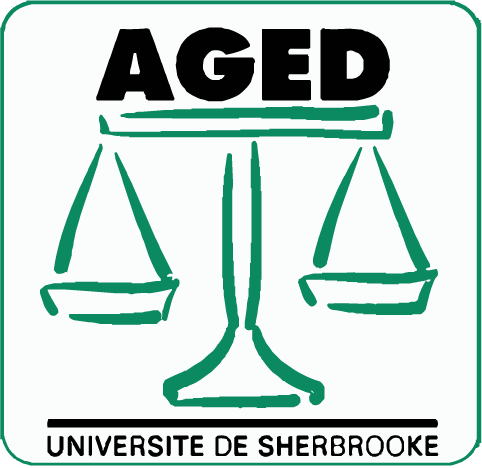 Conseil exécutif 2019-2020L’Association générale étudiante de droit de l’Université de SherbrookeRéunion #1  - Automne 2019Mardi le 20 août 2019 Université de Sherbrooke --- A9-146-2Présent.es:Vincent BeaupréMatilda Bourdeau-ChabotDereck DumontStéphanie LaroucheLauriane MassieArianne Tévis-BeauchampObservateur.rices:Ouverture de la séanceWilliam Richard déclare l’ouverture de la séance à 10h51Désignation du praesidiumDereck  propose William Richard à la présidence et Lauriane Massie au secrétariat. Arianne Tévis-Beauchamp appuie. Proposition adoptée à l’unanimité.Adoption de l’ordre du jourVincent Beaupré propose l’adoption de l’ordre du jour tel que présenté. Dereck Dumont appuie. L’ordre du jour est adopté à l’unanimité.Adoption des procès-verbaux	William Richard propose l’adoption du PV du CE du 7 août 2019.Vincent Beaupré appuie.AUSuivi des dossiers en coursAssurancesWilliam Richard: Mon choix est pas mal arrêté avec Intact. Il reste des détails à voir pour le colloque de la FEDQ et le bal. Ça a augmenté de 82$ cette année, mais on reste avec la même couverture. C’est le meilleur deal.Adresses courriel des personnes administratricesWilliam Richard: Elles sont toutes créées. Je vais contacter les personne administratrices bientôt, mais j’attendais que les nouvelles personnes entrent en poste.Dereck Dumont: Est-ce que le problème pour les membres du CE qui n’avaient pas accès aux PV est réglé?William Richard: Oui.Remboursements chaletDossiers internesCérémonie de la rentréeWilliam Richard : Est-ce que le site web est prêt à être lancé?Stéphanie Larouche : Oui, il me reste juste à finir de le rendre épicène. Le seul problème pour le moment c’est qu’on n’a pas accès au nom de domaine, donc il va  y avoir Wix dedans.Vincent Beaupré: Avais-tu contacté l’hébergeur du site actuel? Il y avait une compagnie qui s’occupait de notre site web et ça devait finir en août.Stéphanie Larouche: Au lieu de le donner à l’externe, on pensait que c’était mieux de payer par nous-même à chaque année. En ce moment on a le forfait de base gratuit, mais on va pouvoir changer le nom de domaine à la fin du contrat avec la compagnie d’hébergement actuelle.William Richard: Ça aurait été bien de présenter le nouveau site web pendant notre discours cet après-midi. Est-ce qu’il y a une façon de rediriger les gens qui iraient sur le site actuel vers le nouveau? (réponse: oui)À part ça, il faudrait se préparer un peu.Dereck Dumont: Le CIA passe après le CE et moi je commence le CIA, c’est plus pratique si c’est moi qui termine le CE avant de passer pour le CIA. On devrait commencer par la présidence et ensuite la vice-présidence et etc.William Richard: Je vais ouvrir la présentation alors et ensuite vous pourrez vous présenter un à la fois. On va essayer d’être un peu plus coordonné que l’an passé.Lait fourni par l’AGEDWilliam Richard : On devrait commencer à fournir du lait pour notre café. J’ai parlé avec Malory et elle serait prête à aller acheter des caisses de lait d’amande au Costco. 15*5*3*1,25 = 281,25$Lauriane Massie: J’aime ça le lait d’amande, mais il parait que c’est vraiment polluant. Le lait d’avoine serait peut-être mieux. William Richard: Le seul problème c’est que le lait d’avoine est pas mal plus cher. On irait à plus 300$ que 250$. Dereck Dumont: On devrait peut-être regarder les prix avant de prendre une décision aujourd’hui. On y reviendra au prochain CE.Dereck Dumont propose de mandater la responsable aux affaires professionnelles de regarder les options de lait disponible pour l’AGED et de revenir au prochain CE avec la meilleure option qualité/prix. Lauriane Massie appuie.AU Lauriane Massie : Est-ce qu’on va racheter du sucre?William Richard propose de mandater la responsable aux affaires professionnelles d’acheter une quantité suffisante de sucre pour l’automne (pas en petits sacs) et un pot hermétique. Cette dépense sera débité de la case budgétaire CAFÉ. Dereck Dumont appuieAURatification des résultats des élections par scrutin par le CAWilliam Richard: Il n’y a rien qui encadre nos élections. La seule preuve qui reste des élections c’est une publication Facebook. Ça serait bien que ça soit ratifié par le CA.Matilda Bourdeau-Chabot : Je suis d’accord, il faudrait étudier la question.Vincent Beaupré : Je pense que c’est nécessaire. Quand j’ai voulu parler avec Revenu Québec, il voulait une preuve que j’étais élu trésorier.Dereck Dumont : L’an passé, Philippe était désigné trésorier au REQ.William Richard propose de mandater la vice-présidente de préparer une ébauche d’article sur la ratification des résultats d’élections par scrutin par le CA pour la prochaine rencontre du CA.Lauriane Massie appuie.AU.Dossiers professionnels Dossiers communicationDomaine du site internet et frais Vincent Beaupré: Est-ce que c’est possible de payer seulement pour un an? Pour qu’on puisse payer dès maintenant par ma carte, mais que ça ne soit pas rechargé encore l’an prochain. Ça va prendre du temps pour avoir la carte de crédit de l’AGED pour payer ça dans le futur.William Richard propose de mandater Vincent Beaupré (trésorier) de payer les frais annuels 2019-2020 du site internet avec sa carte de crédit.Stéphanie Larouche appuie.AU.Dossiers externesDossiers académiquesBazar des livres usagésWilliam Richard: La coop a envoyé un message à Nathalie Noel pour dire qu’ils voulaient qu’on arrête de faire le bazar de livres usagés parce que c’est une activité exclusive de la coop. Nathalie a voulu négocier, mais ils refusent. Par contre, ils acceptent que Juri-livres continue ses activités. On s’est assis avec Me Gaulin et Ioana et on a dit à la coop que les étudiants échangeaient entre eux et ça leur va, mais ils veulent qu’on change le nom pour ne pas que ça s’appelle Bazar. La coop fait un partenariat avec le REGS cette année pour les ventes de livres usagés. Si ça fonctionne bien, on pourrait voir cette option là l’an prochain.Arianne Tévis-Beauchamp: J’y ai pensé, mais je n’ai pas vraiment d’idée de nom. J’aurais besoin d’aide pour ça. Vu qu’ils tolèrent Juri-Livres, on pourrait utiliser ce nom là et désormais appeler le Bazar des livres usagés «Les midis Juri-Livres». Sinon, je suis ouverte à vos propositions.Dereck Dumont: C’est une bonne idée.Arianne Tévis-Beauchamp : Je vais faire une publication pour expliquer ce qu’est Juri-Livre et le Bazar.Dossiers administratifsDossiers financiersDossiers des activités étudiantesOktoberfest Dereck Dumont:  On a reçu un courriel pour l’Okto. Il faut commander les bocks bientôt pour ne pas oublier. Il faut décider quelle quantité. L’an passé on en a commandé 175 et il en restait à la fin, on a dû en vendre aux autres assos. Le Barreau en prennent 50 sur le total. Si on ne les vend pas tous, il faut les payer nous-même.Arianne Tévis-Beauchamp: L’an passé, tous les premières années avaient un examen le lendemain de l’événement. On aviat été vraiment déçus de le manquer, donc si il n’y a pas d’examen, il va y  avoir plus de monde cette année.William Richard: je suis d’accord avec Arianne et je pense que c’est mieux d’en prendre plus et d’en vendre à la communauté étudiante plutôt que d’en manquer.Dereck Dumont: Donc on en commande 175?Dereck Dumont propose de commander 175 bocks pour l’Oktoberfest.Lauriane Massie appuie.AU.Activités d’intégration Dereck Dumont: Vendredi, vous devez arriver à 13h. Première chose vraiment importante: Au bar à fort, pas de shots! Si il y a des problèmes, allez chercher quelqu’un du CIA. À la fin, ça se peut qu’il y ait des gens très saouls, ne leurs donnez pas d’alcool si c’est trop intense. À la sécurité, vous ne laissez pas entrer les gens qui n’ont pas de bracelet. Il y a moins d’alcool que l’an passé alors il ne faut pas qu’il y ait plus de monde que prévu. Regardez les camisoles aussi, des fois les gens essaient de rentrer avec leurs camisoles de l’année d’avant. C’est le bracelet qui est officiel. Pour les bus, c’est important que vous soyez à l’entrée des autobus et que vous regardiez les bracelets  du monde qui embarque. Les couleurs ne chandail ce n’est pas vraiment important.Arianne Tévis-Beauchamp: Si quelqu’un perd son bracelet, on va te voir?Dereck Dumont: Oui, parce que je ne sais pas où les bracelets vont être rangés. Mais c’est rare que les bracelets brisent. On ne sait pas encore si on va pouvoir faire ça en avant de la fac. Si oui, il va y avoir un bar à fort et un bar à bière, sinon, peut-être que ça va être les deux aux deux bars.Budget CIA Dereck Dumont: Le budget est vraiment serré cette année. On a un surplus de seulement 19$. On a dû louer de l’équipement pour le spectacle, les bus sont plus chers, etc. Tout ça pour dire qu’il ne faut pas de débordements, parce que c’est l’AGED qui va devoir payer.Vincent Beaupré: Est-ce que ça serait possible d’avoir un contrat sur plusieurs années avec les bus? Parce que ça augmente à chaque année.Dereck Dumont: Je peux regarder, mais c’est difficile de dire à l’avance quels événements il va y avoir et s’il faut des bus. Je ne suis pas sûr qu’ils vont vouloir, parce que les soumissions sont par bus, pas par événements.VariaRéforme du BarreauWilliam Richard: La réforme devrait être mise en oeuvre dès 2021 et ça serait 6 mois pour tout le monde au lieu de 4 ou 8 mois.Fermeture de la séanceLa séance est levée à 11h42.